CURRICULUM VITAEDATA PRIBADI 									 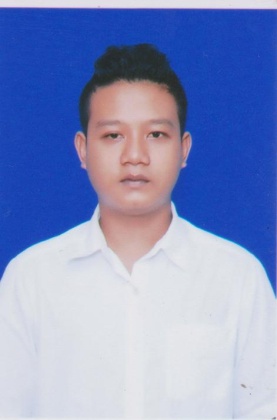 Nama Lengkap                            : Silvan RiandaTempat, Tanggal Lahir                : Bireun 17 April 1995Jenis Kelamin                             : Laki-LakiKewarganegaraan                      : IndonesiaAgama                                       : IslamStatus                                        : Belum MenikahAlamat                                       : Komplek Damai Indah No.90No. Telpon                                 : 082361218470Email 			         : ibmen95@gmail.comDATA PENDIDIKAN  SD Negeri 020272  Binjai		2002 - 2007 SMP Negeri 11 Binjai   			2007 - 2010 SMK Swasta Setia Budi Binjai		2010 - 2013KEMAMPUANMicrosoft officeMicrosoft ExcelPENGALAMAN 2013 – 2016 : Operator Warung InternetHobbyInternet 	(browsing,blogging) Membaca ( Buku Agama)Olahraga (Badminton) 